BOSTON STAFFING & JANITORIAL SERVICES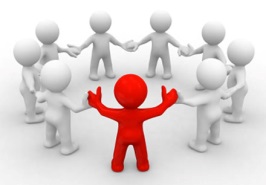   I certify that all statements made herein and on the enclosed resume are true and correct to the best of my knowledge.  I authorize investigation of all statements herein recorded.  I release from liability all persons and organizations reporting information required by this application. ______________________________________                                               _______________________Signature	DatePERSONAL INFORMATION Last Name                                             First Name                                               Middle     Address                                                                City                                             State                      Zip     Phone                                                                          E-Mail Address EMPLOYMENT INFORMATION Position for which you are applying?  ____________________________    Are you employed at the present time? ________   If yes, please complete the information below Employer’s Name:   Employer’s Address: 1. How long have you been with this employer?                            Present Salary:    2. If offered a position, when can you report for work?  3. If hired can you show proof of your legal right to work in the U.S.? Yes ____ No ____ 4. Have you ever been dismissed, or asked to resign from any position? Yes ____ No ____ 5. Have you ever been convicted of a felony, or a misdemeanor which resulted in imprisonment?Yes ____ No ____      A yes answer to the above question does not necessarily disqualify an   applicant from employment. If yes to number 4 or 5, please explain:     	EDUCATION Please list on the following lines all schools attended and any other pertinent information about your education.                                                            School(s)                                              Subjects Studied (if applicable)   High School   College (Including dates attended) EMPLOYMENT EXPERIENCE (List most recent experience first) Name & Address /Position(s) /Held Dates 1.2.  3. 4.   REFERENCES Name & Address (Include City, State, Zip )                              Phone                                             Relationship  1.  2. 3.  4.